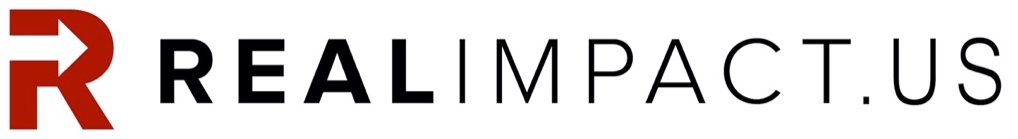 2021 LEGISLATION WATCHLIST1st PRIORITY:EQUALITY ACT (H.R. 5)Attack on Religious FreedomSTANCE: OPPOSEAUTHOR: Representative CicillineSUMMARY: "The Equality Act" would add “sexual orientation” and “gender identity” as a protected class in the federal Civil Rights Act, thereby affecting employment, housing, public accommodations, jury service, education, and federal programs.STATUS:Passed in the House 2/25/2021 and will be heard next in the U.S. Senate (date TBD).HISTORY:Passed in the House 2/25/2021Introduced 2/18/2021(Assigned to the House -Judiciary; Education and Labor; Financial Services es; Oversight and Reform; House Administration)
REAL IMPACT ACTION PLAN: Distribute Action Alert Flyers & post a social media alert

S.1 (formally H.R. 1)VOTING/ELECTION LAWSSTANCE: OPPOSEAUTHOR: Representative SarbanesSUMMARY: Expands to potential for voter fraud by requiring same-day registration, automatic voter registration for eligible individuals, the unsolicited sending of mail-in-ballots to all Native Americans on tribal lands, voter registration for sixteen-year-olds, fifteen days of early in-person voting, use of ballot drop boxes, and acceptance of all voter registration applications, while prohibiting states from requiring voter ID, penalizing non-citizens who vote, requiring mor than a signature to verify a person’s eligibility to vote, and more.STATUS: Passed in the House 3/3/21 and will be heard next in the U.S. Senate. Voting date TBD.HISTORY:Introduced 1/4/21Passed in the House 3/3/21REAL IMPACT ACTION PLAN: Distribute Action Alert Flyers & post a social media alertS.B. 245 ABORTIONSTANCE: OPPOSEAUTHOR: Senator GonzalezSUMMARY: Requires all healthcare plans to include free abortion services.STATUS: Will be heard in the CA Senate Appropriations Committee 5/3/21HISTORY:Passed in Senate Health Committee 4/7/21Assigned to Senate Committee on Health 2/3/21Introduced 1/22/21REAL IMPACT ACTION PLAN: Distribute Action Alert Flyers & post a social media alertS.B. 615
Sex Crimes Against MinorsSTANCE: SUPPORTAUTHOR: Senator MelendezSUMMARY: This bill will require sex offenders, who are convicted of certain crimes involving minors, to register with law enforcement as a sex offender if he or she is more than three years older than the minor involved. This is a change to the current law, which only mandates the registration of sex offenders if he or she is more than ten years older than the minor involved.STATUS: Referred to CA Senate Public Safety Committee. Hearing date TBT.HISTORY:Hearing cancelled 4/19/21Hearing set for 4/27/21Re-referred to Senate Public Safety Committee 3/18/21Read a second time and amended 3/10/21Referred to the CA Senate Rules Committee 3/3/21Introduced 2/18/21REAL IMPACT ACTION PLAN: Distribute Action Alert Flyers & post a social media alertA.B. 101ETHNIC STUDIESSTANCE: OPPOSEAUTHOR: Assembly Member MedinaSUMMARY: Requires high schoolers to complete a state-mandated ethnic studies course before graduating.STATUS: Placed in suspense file 4/28/21.HISTORY:Passed in Appropriations Committee 4/28/21.Passed in the House Committee on Education 4/7/21Assigned to House Committee on EducationIntroduced 12/11/20REAL IMPACT ACTION PLAN: Distribute Action Alert Flyers & post a social media alert2nd PRIORITY:H.R. 619BORN-ALIVE ABORTION SURVIVORS PROTECTION ACTSTANCE: SUPPORTAUTHOR: U.S. Representative Ann WagnerSUMMARY: Will prohibit a health care practitioner from failing to exercise the proper degree of care in the case of a child who survives an abortion or attempted abortion.STATUS: IntroducedHISTORY:Introduced 1/28/21
REAL IMPACT ACTION PLAN: Post a social media alertS.B. 217 SEX ED TRANSPARENCYSTANCE: SUPPORTAUTHOR: Senator DahleSUMMARY: Requires schools to provide parents with a notice that they will be teaching comprehensive sexual health education and HIV prevention instruction in their child’s class and inform them that the educational materials that will be used are available for parents to inspect.STATUS: TBTHISTORY:Scheduled to be heard in the CA Senate Committee on Education 4/28/21Referred to Senate Committee on Education 4/7/21Failed in committee (3 Ayes, 3 Noes). Reconsideration granted. 3/10/21Hearing set for 3/10/21Assigned to Senate Committee on Education 1/28/21Introduced 1/13/21REAL IMPACT ACTION PLAN: Post a social media alertS.B. 224 MENTAL HEALTH EDUCATIONSTANCE: OPPOSEAUTHOR: Senator PortantinoSUMMARY: Requires mental health to be taught in grades K-12 that covering information “appropriate for use with pupils of all races, genders, sexual orientations, ...” We believe that that this curriculum will be used to promote inaccurate ideas about LGBTQ issues and social justice.STATUS: Placed on APPR suspense file 4/5/21HISTORY:Hearing Scheduled 4/5/21Referred to Appropriations Committee 3/17/21Passed in Senate Committee on Education 3/16/21Assigned to Senate Committee on Education 1/28/21Introduced 1/14/21REAL IMPACT ACTION PLAN: Post a social media alertA.B. 272 STUDENT RIGHTSSTANCE: SUPPORTAUTHOR: Assembly Member KileySUMMARY: Prohibits schools from requiring that minors forfeit their right to sue in the case of sexual assault or battery as a condition of enrollment.STATUS: Passed in CA Assembly Committee on Judiciary 4/6/21HISTORY:Passed in CA Assembly Judiciary Committee on Judiciary 4/6/21Assigned to CA Assembly Committee on Judiciary 1/28/21Introduced 1/19/21REAL IMPACT ACTION PLAN: Post a social media alertS.B. 17 RACISMSTANCE: OPPOSEAUTHOR: Senator PanSUMMARY: Requires the state government to address racism as a public health crisis.STATUS: Will be heard in the CA Senate Appropriations Committee 5/3/21.HISTORY:Referred to Appropriations Committee 4/14/21Passed in CA Senate Judiciary Committee 4/13/21Referred to CA Senate Judiciary Committee 4/5/21Passed in CA Senate Governmental Organization Committee 3/23/21Referred to CA Senate Governmental Organization Committee 3/11/21Introduced 12/7/20REAL IMPACT ACTION PLAN: Post a social media alertS.B. 380End of LifeSTANCE: OPPOSEAUTHOR: EggmanSUMMARY: This bill makes assisted suicide easier to obtain by removing safeguards put in place in the current law.STATUS: Re-referred to Appropriations Committee. Hearing Date TBT.HISTORY:Passed in the CA Senate Judiciary Committee 4/20/21Scheduled to be heard next in the CA Senate Judiciary Committee on 4/20/21Passed in CA Senate Health Committee 3/24/21Referred to the CA Senate Health Committee 2/17/21Introduced 2/10/21

REAL IMPACT ACTION PLAN: Post a social media alertS.B. 742Vaccines & PicketingSTANCE: OPPOSEAUTHOR: Senator PanSUMMARY: Bans protest activities within 300 feet of a vaccination site (including Planned Parenthood when they give vaccinations). This bill would impose a fine or up to $1,000 and/or imprisonment of up to 6 months for violating this new law.STATUS: Will be heard in Appropriations Committee 5/3/21.HISTORY:Re-referred to Appropriations Committee 4/20/21Passed in the CA Senate Public Safety Committee 4/20/21Scheduled to be heard in the CA Senate Public Safety Committee 4/20/21Referred to the CA Senate Public Safety Committee 3/18/21Introduced 2/19/21REAL IMPACT ACTION PLAN: Post a social media alertARCHIVED BILLS:S.B. 663THE ATTACK ON PETITION SIGNERS’ PRIVACYCALIFORNIA STATE BILLSTANCE: OPPOSEAUTHOR: Senator NewmanSUMMARY: Will permit an elected official (who is the target of a recall) to request the names and addresses of every voter who signed the petition. The elected official would then be allowed to communicate with the petition signers to determine whether they signed, understood the petition, and/or to assist them with withdrawing their signature from the petition.STATUS: Pulled from Committee Hearing 4/20/2.HISTORY:Scheduled to be heard in the CA Senate Judiciary Committee 4/20/21Referred to to CA Senate Judiciary Committee 3/3/21Introduced 2/19/21REAL IMPACT ACTION PLAN: Distribute Action Alert Flyers & post a social media alertS.B. 249STUDENTS’ FREE SPEECHSTANCE: SUPPORTAUTHOR: Senator MelendezSUMMARY: Prevents schools from discriminating against students because of the student’s political affiliation.STATUS: Failed passage in committee. Reconsideration granted. 4/20/21.HISTORY:Scheduled to be heard in the CA Senate Judiciary Committee 4/20/21Assigned to the Senate Committee on Judiciary and Education 2/3/21Introduced 1/25/21REAL IMPACT ACTION PLAN: Post a social media alertS.B. 238EMPLOYEE FREE SPEECHSTANCE: SUPPORTAUTHOR: Senator MelendezSUMMARY: Prevents employers from discriminating against employees because of the employee’s political affiliation.STATUS: Failed passage in committee. Reconsideration granted. 4/20/21.HISTORY:Scheduled to be heard in CA Senate Committee on Judiciary 4/20/21Assigned to CA Senate Committee on Judiciary 2/3/21Introduced 1/21/21REAL IMPACT ACTION PLAN: Post a social media alertS.B. 397 RELIGION IS ESSENTIALSTANCE: SUPPORTAUTHOR: Senator JonesSUMMARY: Requires the Governor or local government consider and treat religious services as essential during a state or local emergency.STATUS: Failed in the CA Senate Judiciary Committee 4/13/21.HISTORY:Vote scheduled for 4/13/21Referred to Senate Judiciary Committee 2/25/21Introduced 2/11/21REAL IMPACT ACTION PLAN: Distribute Action Alert Flyers & post a social media alert